附件1：2016年春季师生运动会比赛项目规则解释（部分）拾贝教师项目和学生项目均有，教师和教师组队，学生和学生组队）场地器材：在田径场内的地面上画上一个直径为2米的圆为“接贝区”，从圆心向外先画一条半径为5米的弧线，再画两条夹角为30度，长4米的直线一端与圆相接，另一端与弧线两端相接呈扇面状的区域为“间隔区”，然后在弧线上做三等分，并在等分后的4个交点上各立一个标志杆形成3个“掷贝区”。备2只直径25厘米、高35厘米的圆形篓；能容20个网球的塑料筐（桶）3只；腰带一条；网球60个为“贝”，平均分放在3个掷贝区。比赛方法：每队2人（男、女各1人），其中女队员为“掷贝员”，男队员为“接贝员”。开赛前，接贝员站在接贝区内，用腰带将两只小篓系于腰部两侧。掷贝员在第一个掷贝区内做好准备。令发后，掷贝员立即从本掷区内的筐中取一贝掷向间隔区地面使之反弹后向接贝区运行、同时，接贝区内的接贝员迅速调整位置和角度，尽力用一侧（任何一侧）小篓接住来贝，掷贝员在投出第一个贝后，迅速移动到第二个掷区掷第二只贝，并依照1.2.3.2.1（掷贝区）的掷贝，顺序进行，直至1分钟比赛结束。以接贝员篓内的贝数决定胜负，贝数多者名次列前。比赛规则：A：接贝队员脚不能踩限制线，否则接球无效。B：接贝队员接贝时不得以手臂相助，反之违例，成绩无效。C：掷贝员在每个掷贝区内每次限掷一贝，反之违例，所掷贝接住无效。D：掷出的贝必须在间隔区内反弹后接住方为有效，反之违例，不予计数。E：掷贝员掷贝时不得越过限制线，否则违例，成绩无效。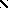 二、定点投篮（教师组项目，至少2男2女）场地器材：在篮球场上进行，篮球10个，1—6号号码牌二套。比赛方法：比赛前，每个队的5名队员集中检录，并确定每人的比赛顺序，挂上顺序号码牌。首先从1号队员开始，站在三秒区罚球线上的五个点（中间罚球圈1个点、左右各二个点）中的1号点。令发后，开始投篮。每个点分别投篮一次，每人投篮五次。接着2号队员上场，依次类推。5名队员合计投中得分为该队成绩。比赛规则：1.每名队员第一次站在三秒区罚球线上的1号点投篮，第二次站在2号点投篮，依次类推，五个点共投篮五次，每一次投中得2分，满分10分。2.每队6名队员所投中得分的合计为该队的最后得分。3.如出现二个队或多个队进球得分相同时，则以投中满分多的队的名次列前。如再出现相同时，则以女队员投中得分多的队的名次列前。三、滚铁环（教师组项目）场地器材：跑道，铁环比赛方法：50米竞速，每系限报两人（男女不限）四、拔河（师生混合项目）比赛规则：每队20人（至少3名男老师,3名女老师, 3名女学生）。一局定胜负。6个系抽签两两对决。胜者进入胜者组，负者进入负者组。胜者组（ABC三队）抽签决定一个待定者（如C），其余两队比赛（AB比赛），胜者待定（假如A胜出）；负者（B）和抽签待定者（C）比赛，胜者再与A比赛决定冠亚军；负者为第三名。负者组采用同样的规则，决出第四到第六名。五、踢毽子（师生混合项目）比赛规则：每队四人（两名老师，两名学生，男女不限），计时一分钟，将四人踢毽子个数总和相加，多者获胜。